MALLA CURRICULAREstructura de Malla CurricularOrganizar las unidades curriculares según los lineamientos del plan de estudio y la normativa interna y externa vigente para tal fin. Ejemplo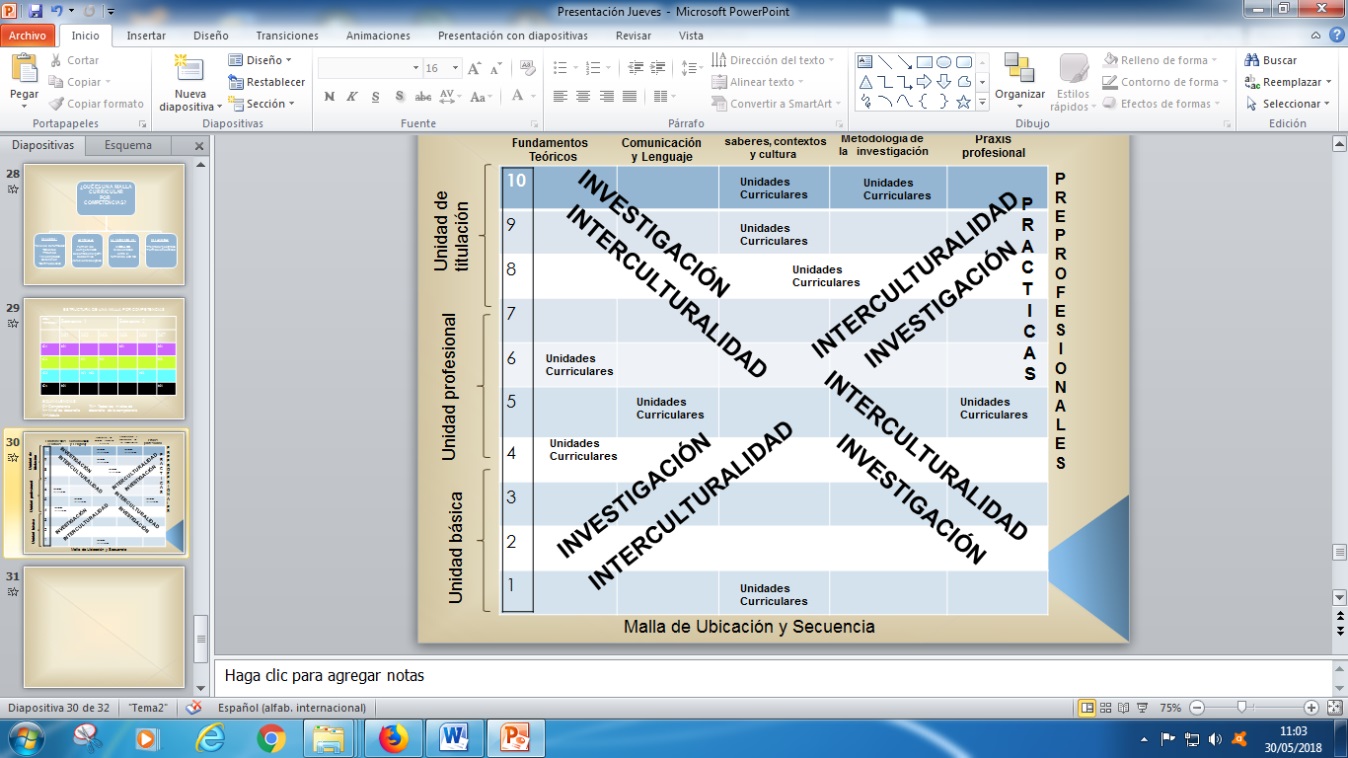 Revisión y AprobaciónResponsable (s):
Nombre: __________________________________


F:) ……………………………………………………………………Lugar Y Fecha:Revisión y Aprobación:




……………………………………………………………………………
Director De Carrera

